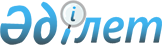 Степногорск қаласы бойынша 2012 жылға арналған субсидия алушылардың тізіміне қосуға өтінімдердің ұсыну мерзімдерін және субсидияланатын ауыл шаруашылығы басым дақылдарының әрбір түрі бойынша егіс жүргізудің оңтайлы мерзімдерін анықтау туралы
					
			Күшін жойған
			
			
		
					Ақмола облысы Степногорск қаласы әкімдігінің 2012 жылғы 2 мамырдағы № А-4/177 қаулысы. Ақмола облысы Степногорск қаласының Әділет басқармасында 2012 жылғы 10 мамырда № 1-2-164 тіркелді. Қолданылу мерзімінің аяқталуына байланысты күші жойылды - (Ақмола облысы Степногорск қаласы әкімдігінің 2014 жылғы 5 қарашадағы № 03-45ш/2838 хатымен)      Ескерту. Қолданылу мерзімінің аяқталуына байланысты күші жойылды - (Ақмола облысы Степногорск қаласы әкімдігінің 05.11.2014 № 03-45ш/2838 хатымен).

      «Қазақстан Республикасындағы жергiлiктi мемлекеттiк басқару және өзiн-өзi басқару туралы» Қазақстан Республикасының 2001 жылғы 23 қаңтардағы Заңына, Қазақстан Республикасы Үкiметiнiң 2011 жылғы 4 наурыздағы № 221 қаулысымен бекiтiлген, өсiмдiк шаруашылығы өнiмiнiң шығымдылығы мен сапасын арттыруға жергiлiктi бюджеттерден субсидиялау қағидасына сәйкес, «А.И.Бараев атындағы астық шаруашылығы ғылыми-өндiрiстiк орталығы» жауапкершiлiгi шектеулi серiктестiгiнiң 2012 жылғы 24 сәуірдегі № 341 қорытындысы негiзiнде Степногорск қаласының әкiмдiгi ҚАУЛЫ ЕТЕДІ:



      1. Қосымшаға сәйкес Степногорск қаласы бойынша 2012 жылға арналған субсидия алушылардың тізіміне қосуға өтінімдердің ұсыну мерзімдерін және субсидияланатын ауыл шаруашылығы басым дақылдарының әрбір түрі бойынша егіс жүргізудің оңтайлы мерзімдері анықталсын.



      2. Осы қаулының орындалуын бақылау Степногорск қаласы әкiмiнiң орынбасары О.В.Робертке жүктелсiн.



      3. Қала әкiмдiгiнiң осы қаулысы Ақмола облысының Әдiлет Департаментінде мемлекеттiк тiркелген күнінен бастап күшiне енедi және ресми жарияланған күнінен бастап қолданысқа енгiзiледi.      Степногорск қаласының әкімі                А.Никишов

Степногорск қаласы әкімдігінің

2012 жылғы 2 мамырдағы

№ А-4/177 қаулысына

қосымша Степногорск қаласы бойынша 2012 жылға арналған

субсидия алушылардың тізіміне қосуға өтінімдердің

ұсыну мерзімдерін және субсидияланатын ауыл шаруашылығы

басым дақылдарының әрбір түрі бойынша

егіс жүргізудің оңтайлы мерзiмдерi
					© 2012. Қазақстан Республикасы Әділет министрлігінің «Қазақстан Республикасының Заңнама және құқықтық ақпарат институты» ШЖҚ РМК
				№

р/рСубсидияланатын басым

ауыл шаруашылығы

дақылдарының түрлерiАуыл шаруашылығы

басым

дақылдарының

оңтайлы себу

мерзiмдерiСубсидия

алушылардың

тізіміне

қосуға

өтiнiмдер

тапсыру

мерзiмi1Орташа кеш жаздық

бидай15 мамырдан

27 мамырға дейiн28 мамырға

дейiн2Орташа піскен жаздық

бидай17 мамырдан

29 мамырға дейін30 мамырға

дейін3Орташа ертерек жаздық бидай20 мамырдан

31 мамырға дейiн1 маусымға

дейiн4Жаздық арпа27 мамырдан

3 маусымға дейiн4 маусымға

дейiн5Сұлы27 мамырдан

3 маусымға дейiн4 маусымға

дейiн6Картоп12 мамырдан

25 мамырға дейiн26 мамырға

дейiн7Ашық топырақтағы

көкөнiстер1 маусымнан

15 маусымға дейiн16 маусымға

дейiн8Біржылдық шөптер20 мамырдан

25 мамырға дейін26 мамырға

дейін